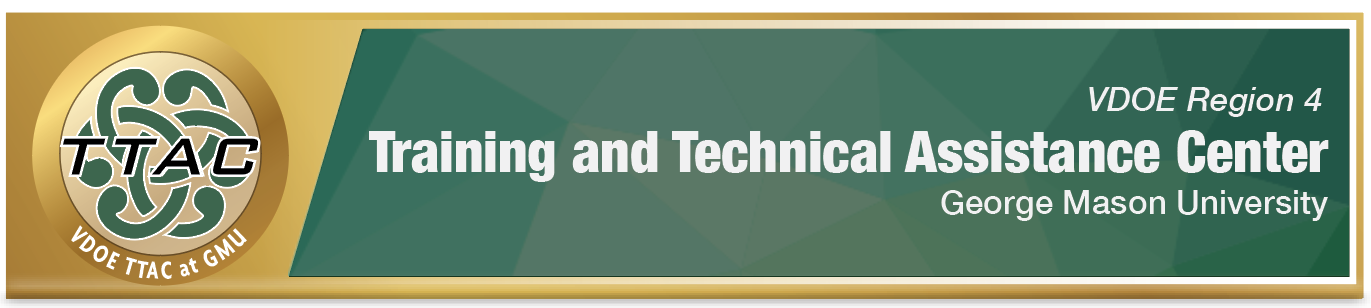 HLP Highlight ToolHLP 2: Organize and Facilitate Effective Meetings with Professionals and FamiliesHere’s What It Is:Establishing an agenda & allocating adequate time on a mutually   agreed scheduleActive listening so all views are heardEnsuring communication is culturally   sensitive and responsiveBuilding consensus and soliciting feedbackEnsuring equity of voiceWhen Do I Use It?Individual Education Program (IEP) goal   planningInstructional planningPlanning meetings with families so they have   the knowledge and skills to support learningOn-going school improvement planningEligibility and screening meetingsHere’s What It Looks Like:HLP #2 Collaboration with FamiliesResources to Extend LearningThe Iris CenterHigh Leverage PracticesVDOE K-12 Inclusive Practices GuideThe Center for Positive Behavioral Intervention and Supports (PBIS)CADRE- The Center for Appropriate Dispute Resolution in Special EducationHere Are My Work Plans:Prepare to lead an effective meeting Collaboration video 4:22-6:03Prepare to facilitate an effective meeting Collaboration video: 6:04-9:45Tips for Mentors, Supervisors and Other School Leaders Collaboration video: 9:46-12:16Watch the full HLP #2 Collaboration with Families video.Suggested Activities:Post the meeting agenda at least 24 hours  before the scheduled meetingMake sure members bring the identified  data/materials for the meetingPractice active listening skillsWatch “A Tale of Two Meetings”, which demonstrates the impact of effective communication and family partnerships on   meeting outcomes.Participate in CADRES’ “Working Together” webinar series to develop your collaborative   problem solving and conflict resolution skills.HLP 2 In Action! Directions Watch the 2 “A Tale of 2 Meetings” videos on CADRE’s website.After viewing the second video, reflect on the participants’ actions, words and non-verbal communication skills and summarize your thoughts of the second meeting example.Reflection PromptHow did each participant approach the meeting with positive regard for one another? Notes:Reflection PromptHow did each participant express their perspective in a positive manner? Notes:Reflection PromptHow did each participant listen effectively? Notes:Reflection PromptIdentify 2 underlying interests of the administrator and the parent. Notes:Reflection PromptWhat enabled the administrator and parent to find common ground and develop solutions that responded to mutual interests? Notes:Reflection PromptLink to Your Own Life: Think about a conversation you recently had that didn’t go as planned (inside or outside of education). How could recognizing underlying interests have facilitated a better outcome? Notes:References A Tale of Two Conversations Study Guide. (n.d.). Retrieved November 17, 2020, 	from https://www.cadreworks.org/resources/tale-two-conversations-study-guideHashey, A. I., Kaczorowski, T. L., & DiCesare, D. M. (2020). High-Leverage Practices in Special Education, Guide 1. Council   for Exceptional Children.McLeskey, J. (Ed.). (2019). High leverage practices for inclusive classrooms. New York:Routledge.Find additional HLP Highlight Tools on TTAC Online.For information about TTAC Region 4, go to https://ttac.gmu.edu/.